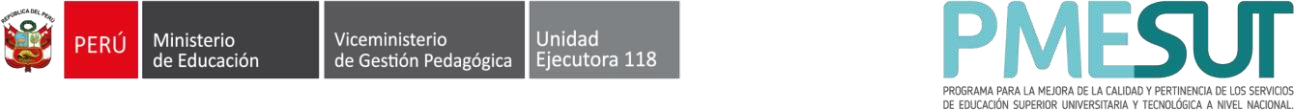 AVISO  Ampliación de fecha de presentación de Expresiones de Interés  En el marco del Contrato de Préstamo suscrito el 12 de setiembre de 2018 por el Gobierno del Perú y el Banco Interamericano de Desarrollo (BID), la Unidad Ejecutora 118 Mejoramiento de la Calidad de la Educación Básica y Superior, a través del PMESUT, publicó el Aviso de Expresión de Interés para el servicio “SERVICIO PARA LA MEJORA Y ACTUALIZACIÓN DE PLANES DE ESTUDIOS PARA EL GRUPO B DE UNIVERSIDADES”  Al respecto, se comunica que la fecha de presentación de Expresiones de Interés programada hasta el día 20 de marzo de 2023 hasta las 23:59 horas, se amplía hasta el día lunes 27 de marzo del presente año hasta las 17:00 horas.San Isidro, 20 de marzo de 2023PMESUT  